Camp 628 Sutton Park Camp, Potton, BedfordshireIncluded in the 1945 ICRC Camp List – Labour Camp. 628. Address non communiqué.Prisoner of War Camps (1939 – 1948)  -  Project report by Roger J.C. Thomas - English Heritage 2003Prisoner of War Camps (1939 – 1948)  -  Project report by Roger J.C. Thomas - English Heritage 2003Prisoner of War Camps (1939 – 1948)  -  Project report by Roger J.C. Thomas - English Heritage 2003Prisoner of War Camps (1939 – 1948)  -  Project report by Roger J.C. Thomas - English Heritage 2003Prisoner of War Camps (1939 – 1948)  -  Project report by Roger J.C. Thomas - English Heritage 2003Prisoner of War Camps (1939 – 1948)  -  Project report by Roger J.C. Thomas - English Heritage 2003Prisoner of War Camps (1939 – 1948)  -  Project report by Roger J.C. Thomas - English Heritage 2003Prisoner of War Camps (1939 – 1948)  -  Project report by Roger J.C. Thomas - English Heritage 2003OS NGRSheetNo.Name & LocationCountyCond’nType 1945CommentsTL 220 490153628Hutted Camp, Sutton Park, PottonBedfordshire4Precise location not identified, NGR given for Sutton Park Club House. Golf course.Location: Just S of Potton, off the Biggleswade Road on the edge of Sutton Park. The golf course is a little further S. NGR TL 2190 4840.Before the camp: Land belonging to Sutton Park Estate.Pow Camp: Italian labour camp.After the camp: As this camp was closing, another camp for German pows was placed nearby at Mansion Potton – Camp 269, about 1.5 km away.Further Information: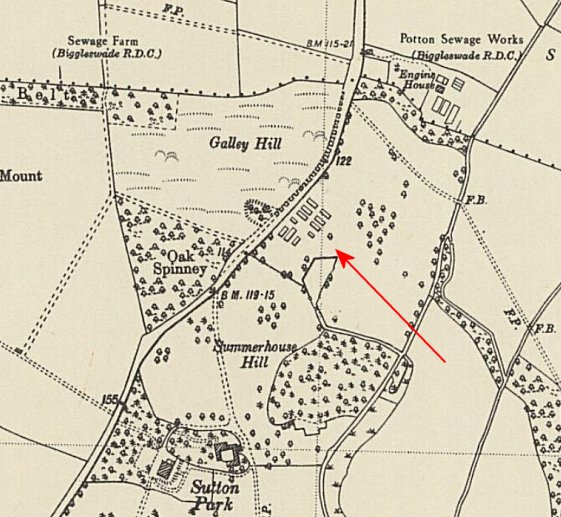 Location: Just S of Potton, off the Biggleswade Road on the edge of Sutton Park. The golf course is a little further S. NGR TL 2190 4840.Before the camp: Land belonging to Sutton Park Estate.Pow Camp: Italian labour camp.After the camp: As this camp was closing, another camp for German pows was placed nearby at Mansion Potton – Camp 269, about 1.5 km away.Further Information:Ordnance Survey 1950